Информация об объеме недопоставленной электроэнергии в результате аварийных отключений электрической энергииГлавный энергетик		ИМ. Балакин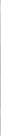 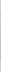 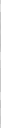 Сводные данные об аварийных отключениях, по итогам1 квартал2022 года2 квартал2022 годаЗ квартал2022 года4 квартал     2022 года4 квартал     2022 годаКоличество технологических нарушений, шт000Недоотпуск электроэнергии, тыс. квтч000